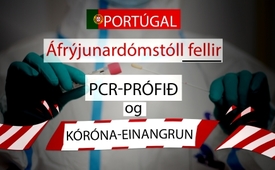 Portúgal: Áfrýjunardómstóll fellir PCR-prófið og Covid-sóttkvína.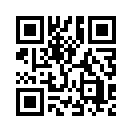 Portúgalski áfrýjunardómstóllinn í Lissabon afnemur álagða sóttkví vegna þess að þeim þykir PCR-prófið óáreiðanlegt. Þegar þessi dómur verður fordæmisgefandi gæti Covid-óttastjórnunin brátt hrunið eins og spilaborg.Þrátt fyrir að sífellt fleiri þekktra vísindamanna láti í ljósi efasemdir með PCR prófin, eru þessi próf notuð í miklum mæli til sönnunar meintrar „sýkingar“ COVID-19 veirunnar.  Þrátt fyrir allar rökstuddar efasemdir halda þessi PCR-próf áfram að sýna fram á metfjölda sýkinga sem aftur réttlæta aðgerðir til heftingar COVID-19 faraldursins og nú síðast „Lockdown Light“ sem þýska ríkisstjórnin boðaði.  
En nú hefur það ótrúleg gerst í Portúgal: Þann 11. nóvember 2020 lýsti portúgalski áfrýjunardómstóllinn í Lissabon því yfir að sóttkví fjögurra Portúgala væri ólögleg.  Einn þessarra fjögurra einstaklinga mældist COVID-19 jákvæður í PCR-prófi, hinir þrír voru því líka settir í sóttkví sem nánir tengiliðir - aðferð sem tíðkast í Þýskalandi, Íslandi sem og öðrum löndum. Dómstóllinn byggði dóm sinn á vísindarannsókn Rita Jaafer og kollega hennar. Rannsóknin var birt í Oxford Academic Journal 28. september 2020 og samkvæmt dómnum var hún  framkvæmt af hópi sem samanstendur af helstu sérfræðingum Evrópu og um heim allan á þessu sviði.  Dómstóllinn komst að þeirri niðurstöðu „að með jákvæðu PCR prófi sem hefur verið magnað upp að 35 sinnum eða meira (eins og er í flestum rannsóknarstofum Bandaríkjanna og Evrópu), eru líkurnar á að um sé að ræða raunverulega sýkingu innan við 3%.  Líkurnar á að einstaklingur fái falskt jákvætt eru 97% eða meira“. Gildir sumra efnablanda hafa jafnvel alls engan þröskuld, þ.e.a.s hvert sýni er hægt að meta sem jákvætt. Það kann að hljóma ógnvekjandi, en kemur í raun ekki á óvart. Þetta kemur heim og saman við staðhæfingar margra þekktra vísindamanna eins og Mike Yeadon, sem var til 16 ára varaforseti og læknarannsóknarstjóri Pfizer, næststærsta lyfjarisans í heiminum eða Stefano Scoglio, tilnefndur til Nóbelsverðlauna í læknisfræði 2018.  Þeir hafa einmitt ítrekað bent á nákvæmlega þetta vandamál PCR prófsins undanfarnar vikur og mánuði. 

 Samkvæmt þýsku Robert Koch stofnuninni eru núverandi rakning sem byggir á PCR-prófi talin ómissandi og setur staðal fyrir greiningar. Eins og er kveða reglugerðirnar í Þýskalandi á um að allir þeir sem eru greindir jákvæðir  fyrir veirunni verði að fara í sóttkví. Portúgalski áfrýjunardómstóllinn hafnar hins vegar slíkri nálgun algerlega í dómi sínum. Samkvæmt dómi er staðfesting fyrir veirusmiti heldur ekki leyfileg án aðkomu skráðs læknis sem aftur útilokar framkvæmd í Þýskalandi og mörgum öðrum löndum. Dómstóllinn tekur skýrt fram að hann líti á sóttkví sem frelsissviftingu. Með vísan til grundvallarréttinda sagði dómstóllinn einnig: „Sem stendur notar landið (hér meint Portúgal) alla sína orku í að sinna neyðarástandi. En nauðsyn þess að vernda grundvallarréttindi,  umfram allt í neyðarástandi, krefst þess að dómstólar leggi sitt af mörkum [...] til að tryggja og vernda rétt allra. [...] Það sem við gerum eða vanrækjum í dag til að viðhalda grundvallarreglum kerfisins mun ákvarða framtíð okkar.“  Dómur áfrýjunardómstólsins í Lissabon gæti skapað fordæmi sem aðrir dómstólar í Evrópu kynnu að fylgja. Á Sikiley er þegar hafin hópmálsókn í 9 borgum. Svo við getum verið spennt að sjá hvað gerist á næstu vikum.  PCR prófið og jákvæðar niðurstöður þess eru grunnurinn að sviðsmynd allri þeirrar skelfingar sem við upplifum núna.  Tapi PCR prófið trúverðugleiki sínum, hrynur öll kórónupólitíkin eins og spilaborg.eftir hmHeimildir::  www.salto.bz/de/article/19112020/pcr-test-nicht-zuverlaessig
www.youtube.com/watch?v=a5x0L_w_NPU
https://deutsch.rt.com/europa/109423-portugiesisches-berufungsgericht-haelt-pcr-tests-fuer-nicht-aussagekraeftig/
Wissenschaftlicher Bericht von Rita Jaafer und Kollegen https://academic.oup.com/cid/advance-article/doi/10.1093/cid/ciaa1491/5912603
Robert-Koch-Institut zu PCR-Tests https://www.rki.de/DE/Content/InfAZ/N/Neuartiges_Coronavirus/Vorl_Testung_nCoV.html;jsessionid=1C87A7E44F0D67DB1F6968BDA4BED66B.internet081#doc13490982bodyText4Þetta gæti þér líka þótt áhugavert:#Covid-19 - www.kla.tv/covid-19-islKla.TV – Hinar fréttirnar ... frjálsar – óháðar – óritskoðaðar ...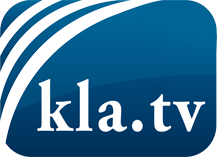 það sem fjölmiðlar ættu ekki að þegja um ...fáheyrt frá fólkinu, für das Volk ...reglulegar fréttir á www.kla.tv/isÞað borgar sig að fylgjast með!Ókeypis áskrift með mánaðarlegu fréttabréfi á netfangið
þitt færðu hér: www.kla.tv/abo-isÁbending öryggisins vegna:Mótraddir eru því miður æ oftar þaggaðar niður eða þær ritskoðaðar. Svo lengi sem flytjum ekki fréttir samkvæmt áhuga og hugmyndafræði kerfispressan getum við sífellt reikna með því að leitað sé eftir tilliástæðum til þess að loka fyrir eða valda Kla.TV skaða.Tengist því í dag óháð internetinu! Smellið hér: www.kla.tv/vernetzung&lang=isLicence:    Creative Commons leyfi sé höfundar getið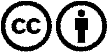 Við útbreiðslu og deilingu skal höfundar getið! Efnið má þó ekki kynna tekið úr því samhengi sem það er í.
Stofnunum reknum af opinberu fé (RÚV, GEZ, ...) er notkun óheimil án leyfis. Brot á þessum skilmálum er hægt að kæra.